Приложение № 2к приказу отдела образованияот 24.03.2023 г. № 82Анализ результатов тренировочной работы по математике в 9-х классах образовательных учреждений города Сельцо17 марта 2023 годаНа основании приказа отдела образования администрации города Сельцо от 14.02.2023 года № 45 17.03.2023 г. проводилась тренировочная работа по математике в форме ОГЭ в 9-х классах общеобразовательных учреждений города. Цели проведения тренировочной работы – отработка процедуры проведения экзамена; мониторинг качества подготовки учащихся 9-х классов общеобразовательных учреждений города к государственной итоговой аттестации по образовательным программам основного общего образования в форме основного государственного экзамена по математике.Результаты работыДиаграммы результатов работыКачество знаний и успеваемостьРешаемость заданийЧасть 1Практико-ориентированные заданияАлгебраГеометрияЧасть 2АлгебраГеометрияМБОУ СОШКоличество участников№ 145№ 236№ 321№ 439№ 517По городу158ОтметкаОтметка«5»«4»«3»«2»Средняя отметкаМБОУ СОШ № 1% учащихся6,7%26,7%33,3%33,3%3,07МБОУ СОШ № 1Количество учащихся31215153,07МБОУ СОШ № 2% учащихся0,0%22,2%33,3%44,4%2,78МБОУ СОШ № 2Количество учащихся0812162,78МБОУ СОШ № 3% учащихся0,0%28,6%47,6%23,8%3,05МБОУ СОШ № 3Количество учащихся061053,05МБОУ СОШ № 4% учащихся12,8%35,9%33,3%17,9%3,44МБОУ СОШ № 4Количество учащихся5141373,44МБОУ СОШ № 5% учащихся0,0%0,0%76,5%23,5%2,76МБОУ СОШ № 5Количество учащихся001342,76По городу% учащихся5,1%25,3%39,9%29,7%3,06По городуКоличество учащихся84063473,06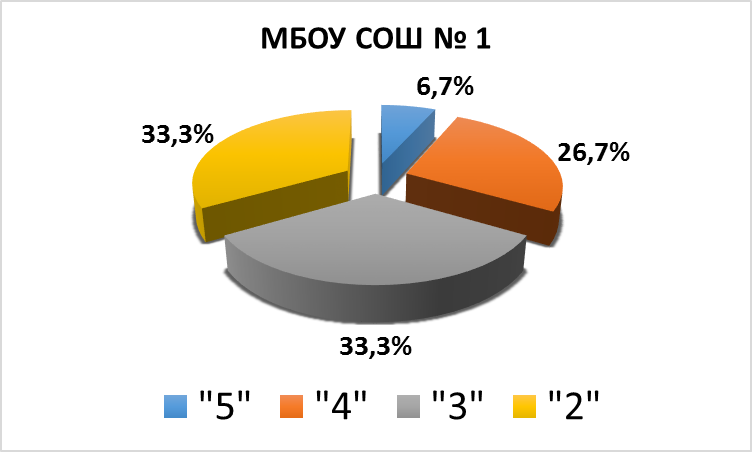 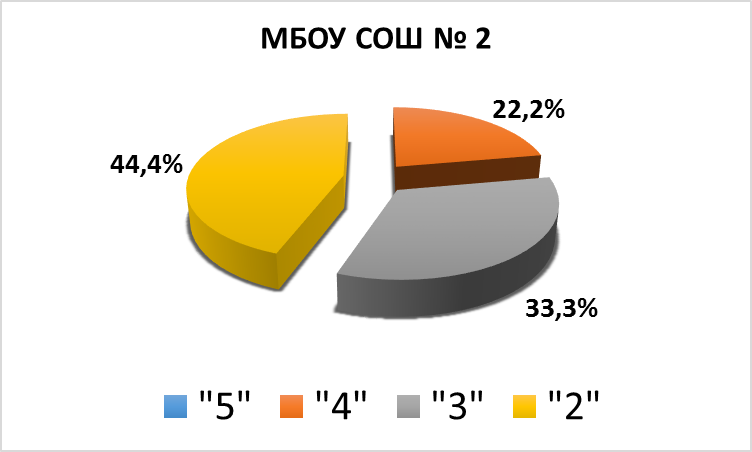 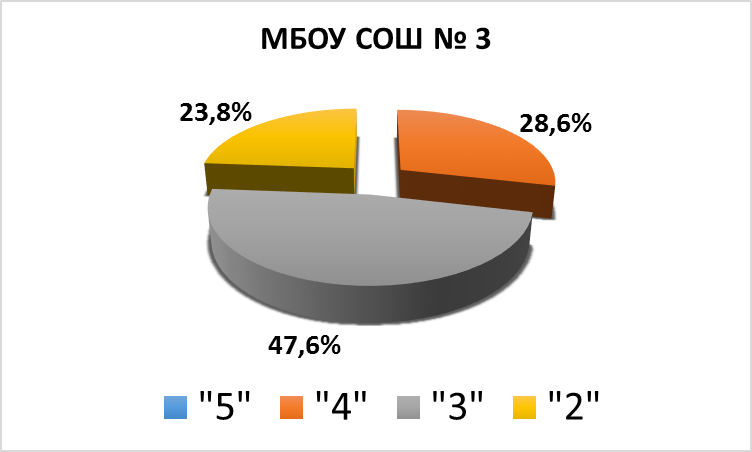 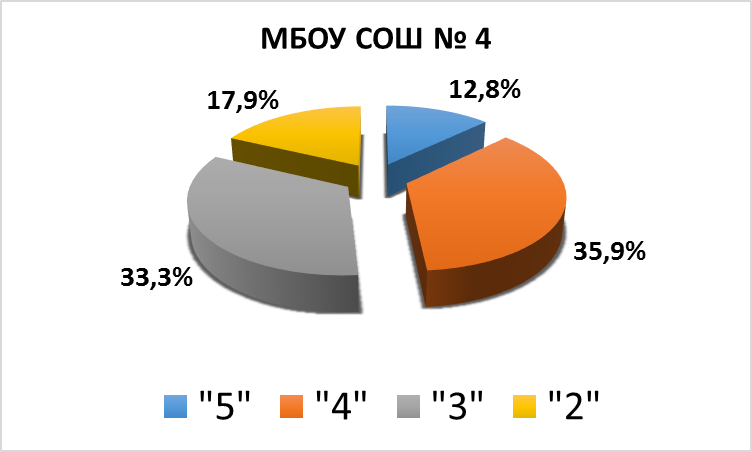 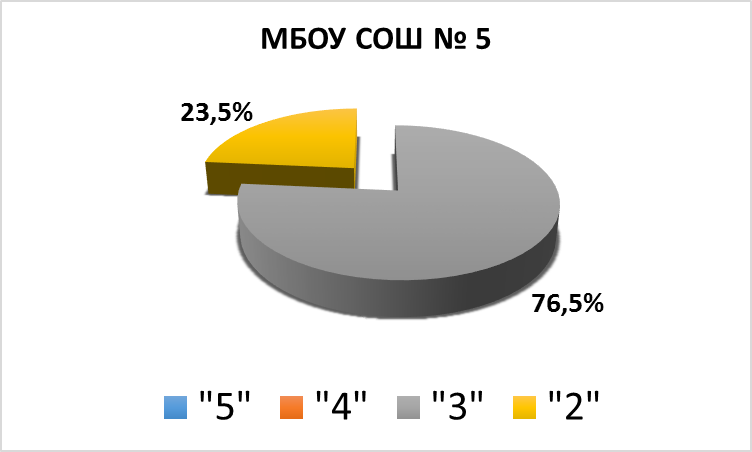 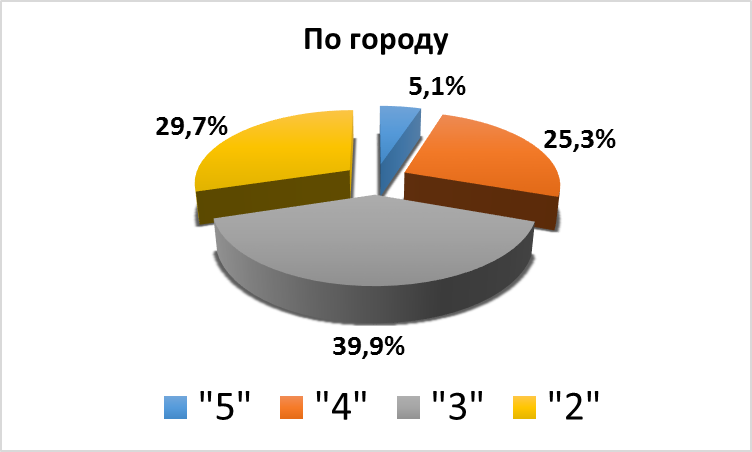 МБОУ СОШ№ 1№ 2№ 3№ 4№ 5По городуКачество знаний33,33%22,22%28,57%48,72%0,00%30,38%Успеваемость66,67%55,56%76,19%82,05%76,47%70,25%Номер заданияОсновные проверяемые требования к математической подготовкеМБОУ СОШМБОУ СОШ№ 1№ 2№ 3№ 4№ 5По городу1Уметь выполнять вычисления и преобразования, уметь использовать приобретённые знания и умения в практической деятельности и повседневной жизни, уметь строить и исследовать простейшие математические моделиверноколичество4132213891411Уметь выполнять вычисления и преобразования, уметь использовать приобретённые знания и умения в практической деятельности и повседневной жизни, уметь строить и исследовать простейшие математические моделивернопроцент91,1%88,9%100,0%97,4%52,9%89,2%1Уметь выполнять вычисления и преобразования, уметь использовать приобретённые знания и умения в практической деятельности и повседневной жизни, уметь строить и исследовать простейшие математические моделиневерноколичество3301181Уметь выполнять вычисления и преобразования, уметь использовать приобретённые знания и умения в практической деятельности и повседневной жизни, уметь строить и исследовать простейшие математические моделиневернопроцент6,7%8,3%0,0%2,6%5,9%5,1%1Уметь выполнять вычисления и преобразования, уметь использовать приобретённые знания и умения в практической деятельности и повседневной жизни, уметь строить и исследовать простейшие математические моделине приступалколичество1100791Уметь выполнять вычисления и преобразования, уметь использовать приобретённые знания и умения в практической деятельности и повседневной жизни, уметь строить и исследовать простейшие математические моделине приступалпроцент2,2%2,8%0,0%0,0%41,2%5,7%2Уметь выполнять вычисления и преобразования, уметь использовать приобретённые знания и умения в практической деятельности и повседневной жизни, уметь строить и исследовать простейшие математические моделиверноколичество161310264692Уметь выполнять вычисления и преобразования, уметь использовать приобретённые знания и умения в практической деятельности и повседневной жизни, уметь строить и исследовать простейшие математические моделивернопроцент35,6%36,1%47,6%66,7%23,5%43,7%2Уметь выполнять вычисления и преобразования, уметь использовать приобретённые знания и умения в практической деятельности и повседневной жизни, уметь строить и исследовать простейшие математические моделиневерноколичество261411115672Уметь выполнять вычисления и преобразования, уметь использовать приобретённые знания и умения в практической деятельности и повседневной жизни, уметь строить и исследовать простейшие математические моделиневернопроцент57,8%38,9%52,4%28,2%29,4%42,4%2Уметь выполнять вычисления и преобразования, уметь использовать приобретённые знания и умения в практической деятельности и повседневной жизни, уметь строить и исследовать простейшие математические моделине приступалколичество39028222Уметь выполнять вычисления и преобразования, уметь использовать приобретённые знания и умения в практической деятельности и повседневной жизни, уметь строить и исследовать простейшие математические моделине приступалпроцент6,7%25,0%0,0%5,1%47,1%13,9%3Уметь выполнять вычисления и преобразования, уметь использовать приобретённые знания и умения в практической деятельности и повседневной жизни, уметь строить и исследовать простейшие математические моделиверноколичество3223132751003Уметь выполнять вычисления и преобразования, уметь использовать приобретённые знания и умения в практической деятельности и повседневной жизни, уметь строить и исследовать простейшие математические моделивернопроцент71,1%63,9%61,9%69,2%29,4%63,3%3Уметь выполнять вычисления и преобразования, уметь использовать приобретённые знания и умения в практической деятельности и повседневной жизни, уметь строить и исследовать простейшие математические моделиневерноколичество1288121413Уметь выполнять вычисления и преобразования, уметь использовать приобретённые знания и умения в практической деятельности и повседневной жизни, уметь строить и исследовать простейшие математические моделиневернопроцент26,7%22,2%38,1%30,8%5,9%25,9%3Уметь выполнять вычисления и преобразования, уметь использовать приобретённые знания и умения в практической деятельности и повседневной жизни, уметь строить и исследовать простейшие математические моделине приступалколичество150011173Уметь выполнять вычисления и преобразования, уметь использовать приобретённые знания и умения в практической деятельности и повседневной жизни, уметь строить и исследовать простейшие математические моделине приступалпроцент2,2%13,9%0,0%0,0%64,7%10,8%Номер заданияОсновные проверяемые требования к математической подготовкеМБОУ СОШМБОУ СОШ№ 1№ 2№ 3№ 4№ 5По городу4Уметь выполнять вычисления и преобразования, уметь использовать приобретённые знания и умения в практической деятельности и повседневной жизни, уметь строить и исследовать простейшие математические моделиверноколичество261012284804Уметь выполнять вычисления и преобразования, уметь использовать приобретённые знания и умения в практической деятельности и повседневной жизни, уметь строить и исследовать простейшие математические моделивернопроцент57,8%27,8%57,1%71,8%23,5%50,6%4Уметь выполнять вычисления и преобразования, уметь использовать приобретённые знания и умения в практической деятельности и повседневной жизни, уметь строить и исследовать простейшие математические моделиневерноколичество18179104584Уметь выполнять вычисления и преобразования, уметь использовать приобретённые знания и умения в практической деятельности и повседневной жизни, уметь строить и исследовать простейшие математические моделиневернопроцент40,0%47,2%42,9%25,6%23,5%36,7%4Уметь выполнять вычисления и преобразования, уметь использовать приобретённые знания и умения в практической деятельности и повседневной жизни, уметь строить и исследовать простейшие математические моделине приступалколичество19019204Уметь выполнять вычисления и преобразования, уметь использовать приобретённые знания и умения в практической деятельности и повседневной жизни, уметь строить и исследовать простейшие математические моделине приступалпроцент2,2%25,0%0,0%2,6%52,9%12,7%5Уметь выполнять вычисления и преобразования, уметь использовать приобретённые знания и умения в практической деятельности и повседневной жизни, уметь строить и исследовать простейшие математические моделиверноколичество24611313755Уметь выполнять вычисления и преобразования, уметь использовать приобретённые знания и умения в практической деятельности и повседневной жизни, уметь строить и исследовать простейшие математические моделивернопроцент53,3%16,7%52,4%79,5%17,6%47,5%5Уметь выполнять вычисления и преобразования, уметь использовать приобретённые знания и умения в практической деятельности и повседневной жизни, уметь строить и исследовать простейшие математические моделиневерноколичество1471050365Уметь выполнять вычисления и преобразования, уметь использовать приобретённые знания и умения в практической деятельности и повседневной жизни, уметь строить и исследовать простейшие математические моделиневернопроцент31,1%19,4%47,6%12,8%0,0%22,8%5Уметь выполнять вычисления и преобразования, уметь использовать приобретённые знания и умения в практической деятельности и повседневной жизни, уметь строить и исследовать простейшие математические моделине приступалколичество7230314475Уметь выполнять вычисления и преобразования, уметь использовать приобретённые знания и умения в практической деятельности и повседневной жизни, уметь строить и исследовать простейшие математические моделине приступалпроцент15,6%63,9%0,0%7,7%82,4%29,7%Номер заданияОсновные проверяемые требования к математической подготовкеМБОУ СОШМБОУ СОШ№ 1№ 2№ 3№ 4№ 5По городу6Уметь выполнять вычисления и преобразованияверноколичество29229238916Уметь выполнять вычисления и преобразованиявернопроцент64,4%61,1%42,9%59,0%47,1%57,6%6Уметь выполнять вычисления и преобразованияневерноколичество9912165516Уметь выполнять вычисления и преобразованияневернопроцент20,0%25,0%57,1%41,0%29,4%32,3%6Уметь выполнять вычисления и преобразованияне приступалколичество75004166Уметь выполнять вычисления и преобразованияне приступалпроцент15,6%13,9%0,0%0,0%23,5%10,1%Номер заданияОсновные проверяемые требования к математической подготовкеМБОУ СОШМБОУ СОШ№ 1№ 2№ 3№ 4№ 5По городу7Уметь выполнять вычисления и преобразованияверноколичество36251928171257Уметь выполнять вычисления и преобразованиявернопроцент80,0%69,4%90,5%71,8%100,0%79,1%7Уметь выполнять вычисления и преобразованияневерноколичество8112100317Уметь выполнять вычисления и преобразованияневернопроцент17,8%30,6%9,5%25,6%0,0%19,6%7Уметь выполнять вычисления и преобразованияне приступалколичество1001027Уметь выполнять вычисления и преобразованияне приступалпроцент2,2%0,0%0,0%2,6%0,0%1,3%8Уметь выполнять вычисления и преобразования, уметь выполнять преобразования алгебраических выраженийверноколичество23137361808Уметь выполнять вычисления и преобразования, уметь выполнять преобразования алгебраических выраженийвернопроцент51,1%36,1%33,3%92,3%5,9%50,6%8Уметь выполнять вычисления и преобразования, уметь выполнять преобразования алгебраических выраженийневерноколичество4121419408Уметь выполнять вычисления и преобразования, уметь выполнять преобразования алгебраических выраженийневернопроцент8,9%33,3%66,7%2,6%52,9%25,3%8Уметь выполнять вычисления и преобразования, уметь выполнять преобразования алгебраических выраженийне приступалколичество1811027388Уметь выполнять вычисления и преобразования, уметь выполнять преобразования алгебраических выраженийне приступалпроцент40,0%30,6%0,0%5,1%41,2%24,1%9Уметь решать уравнения, неравенства и их системыверноколичество26231524141029Уметь решать уравнения, неравенства и их системывернопроцент57,8%63,9%71,4%61,5%82,4%64,6%9Уметь решать уравнения, неравенства и их системыневерноколичество10106143439Уметь решать уравнения, неравенства и их системыневернопроцент22,2%27,8%28,6%35,9%17,6%27,2%9Уметь решать уравнения, неравенства и их системыне приступалколичество93010139Уметь решать уравнения, неравенства и их системыне приступалпроцент20,0%8,3%0,0%2,6%0,0%8,2%10Уметь работать со статистической информацией, находить частоту и вероятность случайного события, уметь использовать приобретённые знания и умения в практической деятельности и повседневной жизни, уметь строить и исследовать простейшие математические моделиверноколичество202482888810Уметь работать со статистической информацией, находить частоту и вероятность случайного события, уметь использовать приобретённые знания и умения в практической деятельности и повседневной жизни, уметь строить и исследовать простейшие математические моделивернопроцент44,4%66,7%38,1%71,8%47,1%55,7%10Уметь работать со статистической информацией, находить частоту и вероятность случайного события, уметь использовать приобретённые знания и умения в практической деятельности и повседневной жизни, уметь строить и исследовать простейшие математические моделиневерноколичество191213896110Уметь работать со статистической информацией, находить частоту и вероятность случайного события, уметь использовать приобретённые знания и умения в практической деятельности и повседневной жизни, уметь строить и исследовать простейшие математические моделиневернопроцент42,2%33,3%61,9%20,5%52,9%38,6%10Уметь работать со статистической информацией, находить частоту и вероятность случайного события, уметь использовать приобретённые знания и умения в практической деятельности и повседневной жизни, уметь строить и исследовать простейшие математические моделине приступалколичество60030910Уметь работать со статистической информацией, находить частоту и вероятность случайного события, уметь использовать приобретённые знания и умения в практической деятельности и повседневной жизни, уметь строить и исследовать простейшие математические моделине приступалпроцент13,3%0,0%0,0%7,7%0,0%5,7%Номер заданияОсновные проверяемые требования к математической подготовкеМБОУ СОШМБОУ СОШ№ 1№ 2№ 3№ 4№ 5По городу11Уметь строить и читать графики функцийверноколичество221292377311Уметь строить и читать графики функцийвернопроцент48,9%33,3%42,9%59,0%41,2%46,2%11Уметь строить и читать графики функцийневерноколичество20241216108211Уметь строить и читать графики функцийневернопроцент44,4%66,7%57,1%41,0%58,8%51,9%11Уметь строить и читать графики функцийне приступалколичество30000311Уметь строить и читать графики функцийне приступалпроцент6,7%0,0%0,0%0,0%0,0%1,9%12Осуществлять практические расчёты по формулам; составлять несложные формулы, выражающие зависимости между величинамиверноколичество322612291411312Осуществлять практические расчёты по формулам; составлять несложные формулы, выражающие зависимости между величинамивернопроцент71,1%72,2%57,1%74,4%82,4%71,5%12Осуществлять практические расчёты по формулам; составлять несложные формулы, выражающие зависимости между величинаминеверноколичество869633212Осуществлять практические расчёты по формулам; составлять несложные формулы, выражающие зависимости между величинаминевернопроцент17,8%16,7%42,9%15,4%17,6%20,3%12Осуществлять практические расчёты по формулам; составлять несложные формулы, выражающие зависимости между величинамине приступалколичество540401312Осуществлять практические расчёты по формулам; составлять несложные формулы, выражающие зависимости между величинамине приступалпроцент11,1%11,1%0,0%10,3%0,0%8,2%13Уметь решать уравнения, неравенства и их системыверноколичество221582698013Уметь решать уравнения, неравенства и их системывернопроцент48,9%41,7%38,1%66,7%52,9%50,6%13Уметь решать уравнения, неравенства и их системыневерноколичество161313765513Уметь решать уравнения, неравенства и их системыневернопроцент35,6%36,1%61,9%17,9%35,3%34,8%13Уметь решать уравнения, неравенства и их системыне приступалколичество780622313Уметь решать уравнения, неравенства и их системыне приступалпроцент15,6%22,2%0,0%15,4%11,8%14,6%14Уметь строить и читать графики функций, уметь использовать приобретённые знания и умения в практической деятельности и повседневной жизни, уметь строить и исследовать простейшие математические моделиверноколичество151461555514Уметь строить и читать графики функций, уметь использовать приобретённые знания и умения в практической деятельности и повседневной жизни, уметь строить и исследовать простейшие математические моделивернопроцент33,3%38,9%28,6%38,5%29,4%34,8%14Уметь строить и читать графики функций, уметь использовать приобретённые знания и умения в практической деятельности и повседневной жизни, уметь строить и исследовать простейшие математические моделиневерноколичество2519151888514Уметь строить и читать графики функций, уметь использовать приобретённые знания и умения в практической деятельности и повседневной жизни, уметь строить и исследовать простейшие математические моделиневернопроцент55,6%52,8%71,4%46,2%47,1%53,8%14Уметь строить и читать графики функций, уметь использовать приобретённые знания и умения в практической деятельности и повседневной жизни, уметь строить и исследовать простейшие математические моделине приступалколичество530641814Уметь строить и читать графики функций, уметь использовать приобретённые знания и умения в практической деятельности и повседневной жизни, уметь строить и исследовать простейшие математические моделине приступалпроцент11,1%8,3%0,0%15,4%23,5%11,4%Номер заданияОсновные проверяемые требования к математической подготовкеМБОУ СОШМБОУ СОШ№ 1№ 2№ 3№ 4№ 5По городу15Уметь выполнять действия с геометрическими фигурами, координатами и векторамиверноколичество219142447215Уметь выполнять действия с геометрическими фигурами, координатами и векторамивернопроцент46,7%25,0%66,7%61,5%23,5%45,6%15Уметь выполнять действия с геометрическими фигурами, координатами и вектораминеверноколичество121371144715Уметь выполнять действия с геометрическими фигурами, координатами и вектораминевернопроцент26,7%36,1%33,3%28,2%23,5%29,7%15Уметь выполнять действия с геометрическими фигурами, координатами и векторамине приступалколичество12140493915Уметь выполнять действия с геометрическими фигурами, координатами и векторамине приступалпроцент26,7%38,9%0,0%10,3%52,9%24,7%16Уметь выполнять действия с геометрическими фигурами, координатами и векторамиверноколичество341814311411116Уметь выполнять действия с геометрическими фигурами, координатами и векторамивернопроцент75,6%50,0%66,7%79,5%82,4%70,3%16Уметь выполнять действия с геометрическими фигурами, координатами и вектораминеверноколичество457211916Уметь выполнять действия с геометрическими фигурами, координатами и вектораминевернопроцент8,9%13,9%33,3%5,1%5,9%12,0%16Уметь выполнять действия с геометрическими фигурами, координатами и векторамине приступалколичество7130622816Уметь выполнять действия с геометрическими фигурами, координатами и векторамине приступалпроцент15,6%36,1%0,0%15,4%11,8%17,7%17Уметь выполнять действия с геометрическими фигурами, координатами и векторамиверноколичество302216251310617Уметь выполнять действия с геометрическими фигурами, координатами и векторамивернопроцент66,7%61,1%76,2%64,1%76,5%67,1%17Уметь выполнять действия с геометрическими фигурами, координатами и вектораминеверноколичество12115703517Уметь выполнять действия с геометрическими фигурами, координатами и вектораминевернопроцент26,7%30,6%23,8%17,9%0,0%22,2%17Уметь выполнять действия с геометрическими фигурами, координатами и векторамине приступалколичество330741717Уметь выполнять действия с геометрическими фигурами, координатами и векторамине приступалпроцент6,7%8,3%0,0%17,9%23,5%10,8%18Уметь выполнять действия с геометрическими фигурами, координатами и векторамиверноколичество1920722148218Уметь выполнять действия с геометрическими фигурами, координатами и векторамивернопроцент42,2%55,6%33,3%56,4%82,4%51,9%18Уметь выполнять действия с геометрическими фигурами, координатами и вектораминеверноколичество16914835018Уметь выполнять действия с геометрическими фигурами, координатами и вектораминевернопроцент35,6%25,0%66,7%20,5%17,6%31,6%18Уметь выполнять действия с геометрическими фигурами, координатами и векторамине приступалколичество1070902618Уметь выполнять действия с геометрическими фигурами, координатами и векторамине приступалпроцент22,2%19,4%0,0%23,1%0,0%16,5%Номер заданияОсновные проверяемые требования к математической подготовкеМБОУ СОШМБОУ СОШ№ 1№ 2№ 3№ 4№ 5По городу19Проводить доказательные рассуждения при решении задач, оценивать логическую правильность рассуждений, распознавать ошибочные заключенияверноколичество2115102477719Проводить доказательные рассуждения при решении задач, оценивать логическую правильность рассуждений, распознавать ошибочные заключениявернопроцент46,7%41,7%47,6%61,5%41,2%48,7%19Проводить доказательные рассуждения при решении задач, оценивать логическую правильность рассуждений, распознавать ошибочные заключенияневерноколичество21181112107219Проводить доказательные рассуждения при решении задач, оценивать логическую правильность рассуждений, распознавать ошибочные заключенияневернопроцент46,7%50,0%52,4%30,8%58,8%45,6%19Проводить доказательные рассуждения при решении задач, оценивать логическую правильность рассуждений, распознавать ошибочные заключенияне приступалколичество33030919Проводить доказательные рассуждения при решении задач, оценивать логическую правильность рассуждений, распознавать ошибочные заключенияне приступалпроцент6,7%8,3%0,0%7,7%0,0%5,7%Номер заданияОсновные проверяемые требования к математической подготовкеМБОУ СОШМБОУ СОШ№ 1№ 2№ 3№ 4№ 5По городу20Уметь выполнять преобразования алгебраических выражений, решать уравнения, неравенства и их системы2 баллаколичество12031002520Уметь выполнять преобразования алгебраических выражений, решать уравнения, неравенства и их системы2 баллапроцент26,7%0,0%14,3%25,6%0,0%15,8%20Уметь выполнять преобразования алгебраических выражений, решать уравнения, неравенства и их системы1 баллколичество00200220Уметь выполнять преобразования алгебраических выражений, решать уравнения, неравенства и их системы1 баллпроцент0,0%0,0%9,5%0,0%0,0%1,3%20Уметь выполнять преобразования алгебраических выражений, решать уравнения, неравенства и их системы0 балловколичество2216002020Уметь выполнять преобразования алгебраических выражений, решать уравнения, неравенства и их системы0 балловпроцент4,4%5,6%76,2%0,0%0,0%12,7%20Уметь выполнять преобразования алгебраических выражений, решать уравнения, неравенства и их системыне приступалколичество31340291711120Уметь выполнять преобразования алгебраических выражений, решать уравнения, неравенства и их системыне приступалпроцент68,9%94,4%0,0%74,4%100,0%70,3%Номер заданияОсновные проверяемые требования к математической подготовкеМБОУ СОШМБОУ СОШ№ 1№ 2№ 3№ 4№ 5По городу21Уметь выполнять преобразования алгебраических выражений, решать уравнения, неравенства и их системы, строить и читать графики функций, строить и исследовать простейшие математические модели2 баллаколичество7001101821Уметь выполнять преобразования алгебраических выражений, решать уравнения, неравенства и их системы, строить и читать графики функций, строить и исследовать простейшие математические модели2 баллапроцент15,6%0,0%0,0%28,2%0,0%11,4%21Уметь выполнять преобразования алгебраических выражений, решать уравнения, неравенства и их системы, строить и читать графики функций, строить и исследовать простейшие математические модели1 баллколичество10210421Уметь выполнять преобразования алгебраических выражений, решать уравнения, неравенства и их системы, строить и читать графики функций, строить и исследовать простейшие математические модели1 баллпроцент2,2%0,0%9,5%2,6%0,0%2,5%21Уметь выполнять преобразования алгебраических выражений, решать уравнения, неравенства и их системы, строить и читать графики функций, строить и исследовать простейшие математические модели0 балловколичество4019002321Уметь выполнять преобразования алгебраических выражений, решать уравнения, неравенства и их системы, строить и читать графики функций, строить и исследовать простейшие математические модели0 балловпроцент8,9%0,0%90,5%0,0%0,0%14,6%21Уметь выполнять преобразования алгебраических выражений, решать уравнения, неравенства и их системы, строить и читать графики функций, строить и исследовать простейшие математические моделине приступалколичество33360271711321Уметь выполнять преобразования алгебраических выражений, решать уравнения, неравенства и их системы, строить и читать графики функций, строить и исследовать простейшие математические моделине приступалпроцент73,3%100,0%0,0%69,2%100,0%71,5%22Уметь выполнять преобразования алгебраических выражений, решать уравнения, неравенства и их системы, строить и читать графики функций, строить и исследовать простейшие математические модели2 баллаколичество20010322Уметь выполнять преобразования алгебраических выражений, решать уравнения, неравенства и их системы, строить и читать графики функций, строить и исследовать простейшие математические модели2 баллапроцент4,4%0,0%0,0%2,6%0,0%1,9%22Уметь выполнять преобразования алгебраических выражений, решать уравнения, неравенства и их системы, строить и читать графики функций, строить и исследовать простейшие математические модели1 баллколичество00000022Уметь выполнять преобразования алгебраических выражений, решать уравнения, неравенства и их системы, строить и читать графики функций, строить и исследовать простейшие математические модели1 баллпроцент0,0%0,0%0,0%0,0%0,0%0,0%22Уметь выполнять преобразования алгебраических выражений, решать уравнения, неравенства и их системы, строить и читать графики функций, строить и исследовать простейшие математические модели0 балловколичество0021002122Уметь выполнять преобразования алгебраических выражений, решать уравнения, неравенства и их системы, строить и читать графики функций, строить и исследовать простейшие математические модели0 балловпроцент0,0%0,0%100,0%0,0%0,0%13,3%22Уметь выполнять преобразования алгебраических выражений, решать уравнения, неравенства и их системы, строить и читать графики функций, строить и исследовать простейшие математические моделине приступалколичество43360381713422Уметь выполнять преобразования алгебраических выражений, решать уравнения, неравенства и их системы, строить и читать графики функций, строить и исследовать простейшие математические моделине приступалпроцент95,6%100,0%0,0%97,4%100,0%84,8%Номер заданияОсновные проверяемые требования к математической подготовкеМБОУ СОШМБОУ СОШ№ 1№ 2№ 3№ 4№ 5По городу23Уметь выполнять действия с геометрическими фигурами, координатами и векторами2 баллаколичество20240823Уметь выполнять действия с геометрическими фигурами, координатами и векторами2 баллапроцент4,4%0,0%9,5%10,3%0,0%5,1%23Уметь выполнять действия с геометрическими фигурами, координатами и векторами1 баллколичество00200223Уметь выполнять действия с геометрическими фигурами, координатами и векторами1 баллпроцент0,0%0,0%9,5%0,0%0,0%1,3%23Уметь выполнять действия с геометрическими фигурами, координатами и векторами0 балловколичество2017001923Уметь выполнять действия с геометрическими фигурами, координатами и векторами0 балловпроцент4,4%0,0%81,0%0,0%0,0%12,0%23Уметь выполнять действия с геометрическими фигурами, координатами и векторамине приступалколичество41360351712923Уметь выполнять действия с геометрическими фигурами, координатами и векторамине приступалпроцент91,1%100,0%0,0%89,7%100,0%81,6%24Проводить доказательные рассуждения при решении задач, оценивать логическую правильность рассуждений, распознавать ошибочные заключения2 баллаколичество00000024Проводить доказательные рассуждения при решении задач, оценивать логическую правильность рассуждений, распознавать ошибочные заключения2 баллапроцент0,0%0,0%0,0%0,0%0,0%0,0%24Проводить доказательные рассуждения при решении задач, оценивать логическую правильность рассуждений, распознавать ошибочные заключения1 баллколичество00100124Проводить доказательные рассуждения при решении задач, оценивать логическую правильность рассуждений, распознавать ошибочные заключения1 баллпроцент0,0%0,0%4,8%0,0%0,0%0,6%24Проводить доказательные рассуждения при решении задач, оценивать логическую правильность рассуждений, распознавать ошибочные заключения0 балловколичество0020002024Проводить доказательные рассуждения при решении задач, оценивать логическую правильность рассуждений, распознавать ошибочные заключения0 балловпроцент0,0%0,0%95,2%0,0%0,0%12,7%24Проводить доказательные рассуждения при решении задач, оценивать логическую правильность рассуждений, распознавать ошибочные заключенияне приступалколичество45360391713724Проводить доказательные рассуждения при решении задач, оценивать логическую правильность рассуждений, распознавать ошибочные заключенияне приступалпроцент100,0%100,0%0,0%100,0%100,0%86,7%25Уметь выполнять действия с геометрическими фигурами, координатами и векторами2 баллаколичество00000025Уметь выполнять действия с геометрическими фигурами, координатами и векторами2 баллапроцент0,0%0,0%0,0%0,0%0,0%0,0%25Уметь выполнять действия с геометрическими фигурами, координатами и векторами1 баллколичество00100125Уметь выполнять действия с геометрическими фигурами, координатами и векторами1 баллпроцент0,0%0,0%4,8%0,0%0,0%0,6%25Уметь выполнять действия с геометрическими фигурами, координатами и векторами0 балловколичество0120002125Уметь выполнять действия с геометрическими фигурами, координатами и векторами0 балловпроцент0,0%2,8%95,2%0,0%0,0%13,3%25Уметь выполнять действия с геометрическими фигурами, координатами и векторамине приступалколичество45350391713625Уметь выполнять действия с геометрическими фигурами, координатами и векторамине приступалпроцент100,0%97,2%0,0%100,0%100,0%86,1%